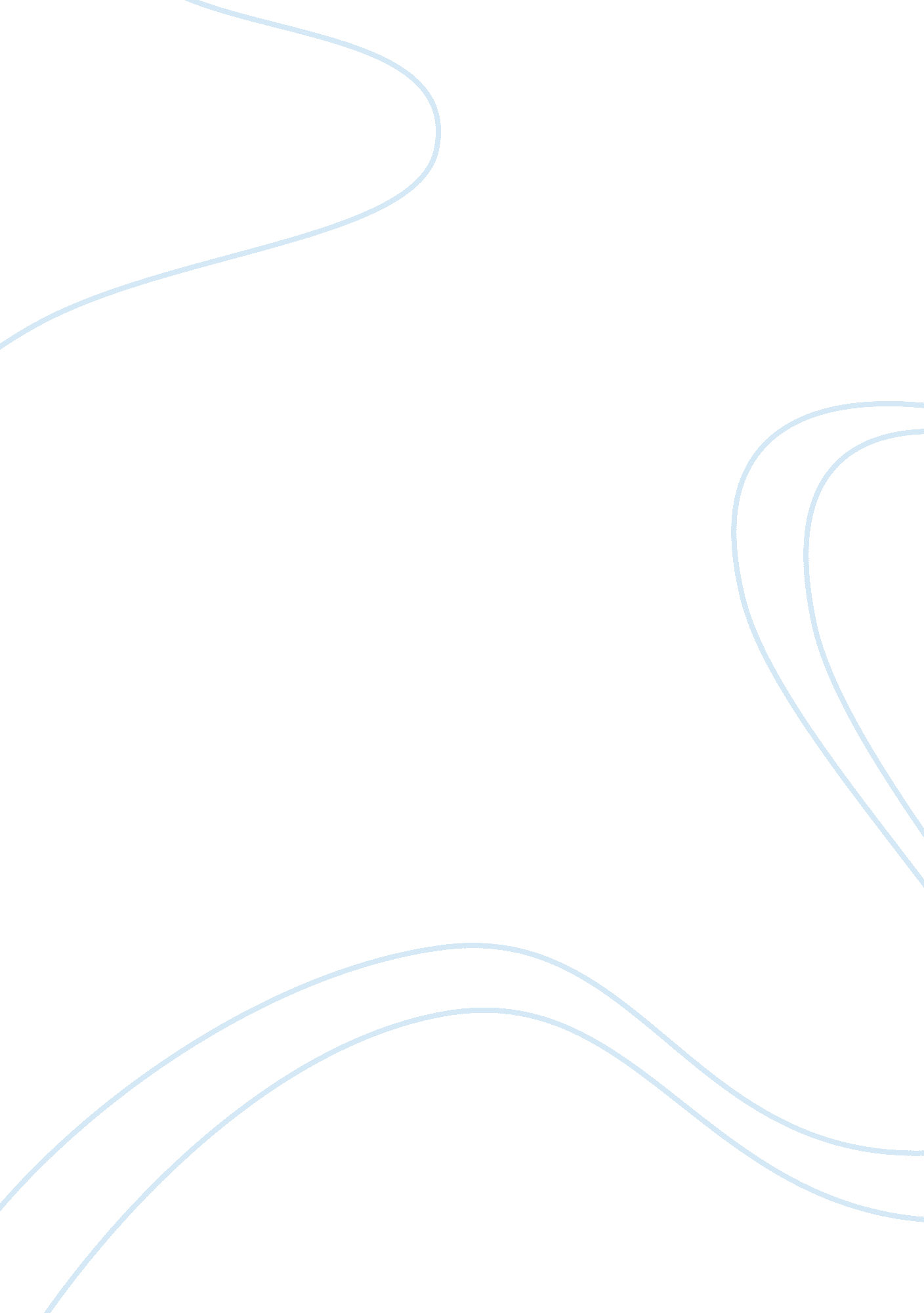 The three little pigs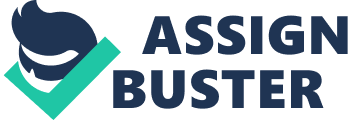 This is the story of the three Little Pigs. It all started when Mama Pig decided it was time for her sons to move out of their comfortable environment. They had to find their own pad or stall or whatever these youngsters call home. Two out of the three pigs are trouble makers and the third pig whose name is Holy Pig, is righteous. Let??™s see how Holy Pig can win over his brothers and bring them to the Christ Pig for salvation, not starvation. They are in for a real treat. Holy pig only wants to save them from the Great Tempter, but they see things differently. This made the first little pig, Dopey, very angry. He didn??™t like it very well that he would have to make it on his own. He had been hanging around a rather odd duck; his name is Donald. They have been smoking some weed. Well, he went to his drug dealer and asked him if he could get a whole truck load of pot leaves so he could build his house. The man said, ??? Sure but it??™ll never last. You will either smoke it up or Beelzebub will try to come take what you have.??? He said, ??? No, Beelzebub doesn??™t scare me. He??™s my buddy; we hang together you know. The more trouble the better. He loves me. He calls me Pothead. Isn??™t that cool! He loved me enough to give me an awesome nickname.??? Well, the other brother, Bud Light, thought he would build his house out of beer bottles. He has such a nice collection and has had a lot of practice with stacking them. So, he thought all he would have to do is stick some tobacco in between the bottles after it was chewed. This would surely hold them together. After he drank about twenty more beers, he was feeling kind of yucky. That is when his good old friend Beelzebub decided to show up and try to encourage him to drink even more so he would get his house done quicker. ??? Well,??? Bud thought, ??? ok why not It won??™t hurt anything because I would like to finish my awesome little glass house. ??? So, Bud Light??™s brother, Holy pig, came over to see how his house was coming along. Bud was being his usual insulting flamboyant self. After he was done burping, farting and being just plain obnoxious, he started burping to the tune of ??? We Three Pigs of Funville We Are. ??? Holy told his brother he needed to change his ways and Christ could be his Savior delivering you from all of your troubles. Bud said, ??? Oh yeah, get real, I don??™t need a Savior, and what is he going to save me from anyhow I like being flat out drunk and chasing hot piglets for their bacon.??? Holy Pig thought he would go back to his very nice and spacious home. He knew how to build his home to withstand any forces of evil. His house was built out of stone with a very sturdy foundation of rock. By knowing that, Holy relies on God to take care of him and protect him from the Evil One. This is why he has built his house on a solid rock, and his name is Jesus. Holy decides to go give his little brother Dopey a visit. While he is at Dopey??™s house the drug dealer stopped by to sell him more marijuana. Dopey was droopy and thought a little fix would help him out. He told his brother Holy that he needed to try some of this miracle weed that would help him with all his troubles. ??? By the way,??? he says, ??? This can make you fly like a dirty bird and crap like one too! I love how it makes me silly and do things I normally wouldn??™t do, like steal from my neighbor (he doesn??™t need all that stuff anyhow). I kinda see it like borrowing something and one day I??™ll give it back when I feel like it. The other thing is beating up people at Wal-Mart. When they have more than twenty items in the check out, that makes me so mad I just wanna stick a fork in ??? em and tell ??? em they??™re done!??? Well, Holy had enough of his brothers??™ actions and seeing how disrespectful they were. He had a talk with them both and explained how God is so wonderful and that he can forgive them of all their sins if they would just ask Him to come into their heart. Dopey and Bud accepted the Lord that day, and they were rejoicing and singing. They were so happy that they decided they would never live that type of life again. It was not until Dopey had called Holy and said that Beelzebub was very angry and trying to come into his house that he realized exactly what kind of person Beelzebub was. The Wicked One was outside trying to burn down his house of pot leaves with his mighty torch that came from his behind. Dopey really didn??™t care about the house since he was saved. He no longer wanted that kind of house. So, Dopey runs to his brother??™s house, which was made of glass beer bottles, and they hid inside. Well, sure enough, here comes Beelzebub and he is full of rage and starts smashing in all the bottles. Quickly they all ran to their brother Holy??™s home and prayed the Mighty Beast would not get them. You see, just because the house was made of stone didn??™t mean that the Wicked One couldn??™t get in. The reason he could not get in was because all three little pigs were children of God, and God protects his own from any and all danger. The moral of this humorous story is, God can save you from all your sins, large or small. They are all the same to him. When you lead a life of destruction, the devil rules you. When you take on a life of salvation; you have Christ living in you. There is no better way to live than with Christ the solid rock. How is your house built; is it built on a solid rock 